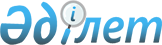 О признании утратившим силу решения Акжарского районного маслихата Северо-Казахстанской области от 20 апреля 2023 года № 2-2 "Об утверждении ставок туристского взноса для иностранцев на 2023 год по Акжарскому району Северо-Казахстанской области"Решение Акжарского районного маслихата Северо-Казахстанской области от 7 ноября 2023 года № 11-3. Зарегистрировано в Департаменте юстиции Северо-Казахстанской области 8 ноября 2023 года № 7613-15
      В соответствии с пунктом 2 статьи 27 Закона Республики Казахстан "О правовых актах" Акжарский районный маслихат Северо-Казахстанской области РЕШИЛ:
      1. Признать утратившим силу решение Акжарского районного маслихата Северо-Казахстанской области от 20 апреля 2023 года № 2-2 "Об утверждении ставок туристского взноса для иностранцев на 2023 год по Акжарскому району Северо-Казахстанской области" (зарегистрированное в Реестре государственной регистрации нормативных правовых актов за №7487-15).
      2. Настоящее решение вводится в действие по истечении десяти календарных дней после дня его первого официального опубликования
					© 2012. РГП на ПХВ «Институт законодательства и правовой информации Республики Казахстан» Министерства юстиции Республики Казахстан
				
М. Жусупбеков
